Бородихина ЛюдмилаУчитель начальных классов, Муниципальное бюджетное общеобразовательное учреждение «Сидоровская средняя общеобразовательная школа», Россия, Алтайский край,  Романовский район, с. Сидоровка, e-mail: ljuda_miledi@mail.ru Аннотация. В статье представлена технологическая карта урока математики. Автор публикации предлагает пример собственного опыта организации урока для младших школьников, в ходе которого у детей формируются понятие площади и способы ее сравнения. Описанный автором пример прошел апробацию в условиях общеобразовательной школы, вызвал интерес среди обучающихся. Ключевые слова: площадь, сравнение фигур, математическая грамотность, решение задач.ТЕХНОЛОГИЧЕСКАЯ КАРТА УРОКАКласс: 3     УМК школа России     Учебный предмет: математика      Тема урока: Площадь. Способы сравнения фигурТип урока: урок новых знанийЦели урока:познакомить с понятием «площадь», учить сравнивать площади фигур, закреплять умения решать задачи изученных видов, продолжать развивать навык устного счета таблицы умножения ,развивать умения работать самостоятельно, в парах, группах,Планируемые результаты: обучающиеся научатся сравнивать площади фигур способом наложения и использование определенной мерки, решать задачи изученных видов, пользоваться таблицей умножения и деления, понимать учебную задачу урока и стремиться к ее выполнению, высказывать и аргументировать свою точку зрения.-УУД:Личностные: способность к самооценке на основе критерия успешности учебной деятельности.Регулятивные: уметь определять и формулировать цель на уроке с помощью учителя; проговаривать последовательность действий на уроке; уметь высказывать своё предположение на основе работы с материалом учебника; и практической деятельностью, оценивать правильность выполнения действия на уровне адекватной оценки; вносить необходимые коррективы в действие после его завершения на основе его оценки и учёта характера сделанных ошибок; планировать своё действие в соответствии с поставленной задачей.Коммуникативные: уметь оформлять свои мысли в устной форме; слушать и понимать речь других; учиться работать в группе, формулировать собственное мнение и позицию.Познавательные: уметь ориентироваться в своей системе знаний: отличать новое от уже известного с помощью учителя; добывать новые знания: находить ответы на вопросы, используя учебник, свой жизненный опыт и информацию, полученную на уроке.Методы обучения:проблемно-поисковый, наглядный, практический.Педагогические технологии: проблемное обучение, с использованием ИКТ.Межпредметные связи:урок окружающего мира, русского языка.Оборудование: учебник, геометрические фигуры, карточки, презентация к уроку.Приложение 1Приложение 2Методика «Лестница знаний» (рефлексия)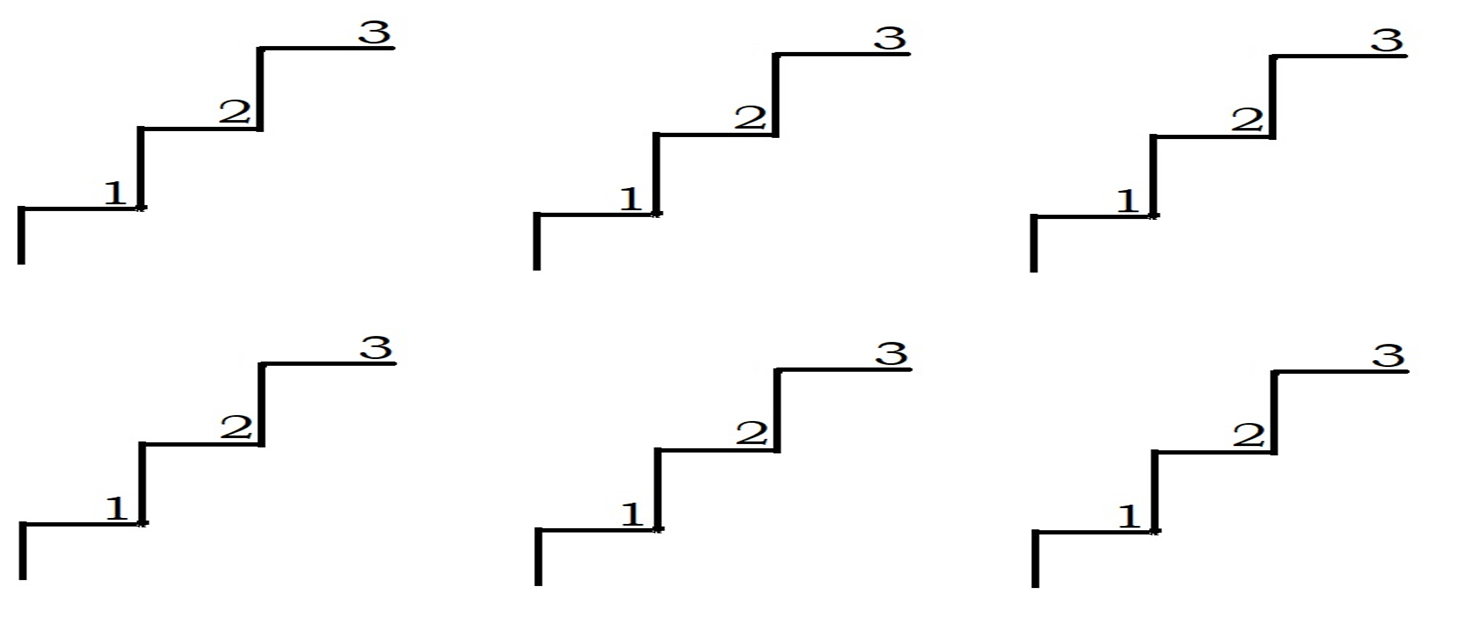 Этап урока, цель этапаДеятельность учителяДеятельность ученикаФормируемые УУДМотивация к деятельности.Организационный моментНачинаем наш урок.Надеюсь, он пойдёт вам впрок.Постарайтесь всё понять,Ответы полные давать.- Ребята, посмотрите какой сегодня чудесный день. Сколько гостей пришло к нам сегодня на урок.- Давайте сегодня работать на отлично  и попробуем удивить  присутствующих. Для начала, я предлагаю вам выдвинуть гипотезу нашего урока: «Новая тема, которую мы сегодня изучим на уроке математики, обязательно найдёт своё применение в реальной жизни». - Готовы? (Да). Тогда начинаем!- переключают внимание на учителя. - настраиваются на работу-проверяют готовностьР-умение организовать рабочее место, принять УЗ.Актуализация знаний Устный счет(фронтальная работа)Наглядный метод- Откройте тетради, запишите число, классная работа.  Дайте характеристику числам в минутке чистописания. Организует устный счет с целью актуализации знаний.1)Устный счет1. умножьте 5 на 4, 6 на 7;2. разделите  45 на 5, 36 на 43. увеличьте 3 в 9 раз, 4 в 6 раз;4. во сколько раз 42 больше, чем 6;                              21 больше, чем 3.5. уменьшите 32 на 4, 40 на 8;6. найдите частное чисел 18 и 6, 25 и 5.2) «Покупки Незнайки» (Слайды 7-12)3)Задачи.- Дети посадили в парке 4 ряда берёз по 5 берёз в каждом ряду. Сколько всего берёз посадили дети?- За три ручки заплатили 27 руб. Сколько  стоит 1 ручка?∙- Три бельчонка маму-белкуЖдали около дупла. Им на завтра мама-белкаТридцать шишек принесла.Разделила на троих. Сколько каждому из них?Молодцы! Вы справились с заданиями!Записывают число, минутку чистописания. Работа по составу числа.Отвечать на вопросы учителя по материалу прошлого урока.Выполнять задания устного счета.Выполнять задания по оценке и определению стоимости товара.Отвечать на вопросы.Осознавать свои возможности в учении;  судить осознано  о причинах  своего успеха или неуспеха в учении, связывая успехи с усилиями, трудолюбием.Целеполагание (сформулировать тему, цель урока, определить учебные задачи.)-Чтобы узнать, с чем мы сегодня познакомимся  на уроке, давайте решим примеры и соберем слово. Работаем в паре. 5*1=5 П2*7=14 Л4*4=16 О3*9=27 Щ6*5=30 А7*6=42 Д8*7=56 Ь5 12 16 14 50 27 30 42 13 56П Т   О  Л  Р   Щ  А  Д  И  Ь- Тема нашего урока  «Площадь».- Как вы думаете, что мы будем  сегодня делать? Чему должны научиться?Каковы наши задачи.Работают в паре по карточке, образуют словоОпределяют тему, ставят задачи.(Выяснить значение слова «Площадь»; будут учиться сравнивать площади разных фигур).К-: уметь оформлять свои мысли в устной форме; слушать и понимать речь других; учиться работать в паре, формулировать собственное мнение и позициюР-умение организовать работу в паре.П-применять полученные знания.Работа по теме урока (подготовка к получению новых знаний)- Где вы слышали это слово? Что представляете, когда слышите слово площадь? -Что объединяет все эти понятия?-Это какое-то специальное ровное место или ровная поверхность.Посмотрите, что изображено на слайде.Это Красная площадь -центральная площадь Москвы. Возникновение Красной площади относится к концу 15 века, когда по приказу царя Ивана 3 были снесены деревянные постройки вокруг Кремля, угрожавшие постоянными пожарами. На их месте была организована площадь для мелкой торговли. Первоначально она так и называлась – Торговая, Красной площадь стали называть только в 17 веке.-Это одна из центральных площадей города Санкт -Петербурга. Она называется Сенатская площадь. Сенатская площадь была названа так после размещения на ней правительственного учреждения Сената. Сенатская площадь является одной из самых старых площадей Санкт-Петербурга.-Рассмотрим фигуры, которые расположены на доске (круг, квадрат, треугольник).-Занимают они место на доске? (да)-Можно сказать, что эти фигуры имеют площадь? (да)- Попробуйте сформулировать определение площади. -Прочитайте какое значение слова «площадь» в толковом словаре В.И.Даля. - Когда в жизни вам могут пригодиться знания о площади?Высказывания детей.Высказывание детейСлушают.Читают  слово в словаре, читают лексическое значение слова, высказывают свое мнение.Отвечают на вопросы учителяП-определяют границы знания и незнания.получают новую информациюК-: уметь оформлять свои мысли в устной форме; слушать и понимать речь других, формулировать собственное мнение и позициюНовый материал (поиск новых знаний)Практическая работа(получение новых знаний)- Любую величину можно измерить. Какие способы измерения площади фигур вам известны? - Посмотрите на фигуры. Какая из этих фигур занимает больше места?-А меньше места?-Как вы это определили? (на глаз)- Можно это как-то проверить? (наложить фигуры друг на друга).- Все фигуры поместились вовнутрь квадрата, значит он самый большой.Можно сказать, что его площадь самая большая? (да)- Кружок поместился внутри всех фигур, значит он имеет самую маленькую площадь.- Каким способом сравнивали площади фигур? (Можно наложить одну на другую (способ наложения).- Давайте сравним площади этих фигур. (Детям предлагается сравнить по площади два прямоугольника). Сравним площади этих фигур. Ни одна из фигур в другой не помещается.- (Возникло затруднение) Как сравнить площади данных фигур?- Почему возникли затруднения? Чего ещё не знаем?(есть другой способ сравнения площадей).Учитель размещает  прямоугольники на доске. Дети пытаются выяснить, площадь какой фигуры больше (возможно, будут предлагать отрезать части от прямоугольников или измерять стороны, найти периметр).- Давайте рассмотрим всем известную игру « Тетрис» и определим, фигуры какого цвета занимают одинаковую площадь.- Какие фигуры имеют одинаковое количество клеточек?- Сформулируйте ещё одно правило сравнения площадей. (Чтобы сравнить площади, нужно разделить фигуры на квадратики, и посчитать их количество).Учитель вывешивает на доске два одинаковых прямоугольника, но разделённых на разное количество квадратов - Ребята, сравните площади этих фигур? Я разделила их на клетки. - Сколько квадратиков содержит первая фигура? (25)- Сколько квадратиков содержит вторая фигура? (4)- Но при наложении фигуры совпадают, значит, их площади одинаковы. В чём противоречие?(Вывод: фигуры нужно делить на одинаковые квадратики).- А где мы с вами можем найти одинаковые квадраты? Конечно в тетради по математике.- А что у нас в классе имеет площадь? - Как мы сравнивали площади фигур?-А теперь откройте свои учебники на стр.56 и проверим, все ли мы использовали способы. Кто прочитает? Кто еще раз повторит, как можно сравнивать фигуры? (“На глаз” и наложением друг на друга и посчитать квадратики) Думают, высказывают мнение.Думают, сравнивают, анализируют, высказывают мнениеРаботают в паре. Обсуждают, сравнивают,  анализируют,делают выводы.Думают, сравнивают, анализируют, высказывают мнение.Думают, сравнивают, анализируют, высказывают мнение.Читают, закрепляют полученную информацию. Делают выводП-определяют границы знания и незнания.получают новую информациюК-: уметь оформлять свои мысли в устной форме; слушать и понимать речь других, формулировать собственное мнение и позициюР-умение организовать работу в группеЛ-способность к самооценке на основе критерия успешности учебной деятельностиФизминутка (снятие усталости)Организует физкультминутку (Слайд 31).Все умеем мы считатьРаз, два, три, четыре, пять —Раз! Подняться потянуться. (Под счет учителя дети выполняют потягивания.)Два! Согнуться, разогнуться. (Наклоны.Повороты туловища.)Три! В ладоши три хлопка,Головою три кивка. (Движения головой.)На четыре - руки шире. (Хлопки в ладоши.)Пять — руками помахать. (Движения руками.)Шесть — за парту тихо сесть. (Прыжки.Ходьба на месте.)Выполнять элементарные физические упражненияКонтролировать свои действия, соотнося их с действиями учителя и одноклассников.Работа с учебником (закрепление новых знаний)Учебник с.57 № 1 -Как узнать, площадь какой фигуры больше?Вывод. Все фигуры состоят из одинаковых квадратов, которые можно принять за квадратную единицу. Каждая фигура состоит из 4 квадратов, то есть площадь каждой фигуры равна 4 квадратным единицам, значит площади фигур равны.Учебник на с. 57 №4.-Прочитайте задачу? -О чем эта задача? (о доске)-Что известно? (от доски длиною 8 м отпилили часть длинной 2 м)-Что нужно найти? (во сколько раз больше оставшаяся часть доски, чем отпиленная)- Кто пойдет к доске? А остальные записывают себе в тетрадь.Давайте составим схему.- Мы можем сразу ответить на вопрос задачи? (нет)- Почему?(не знаем оставшуюся часть доски) - Каким действием мы можем это узнать? (вычитанием) - Какой был вопрос в задаче? Мы это узнали?(нет) - А как мы можем узнать?  ( оставшуюся часть разделить на отпиленную)8 – 2 = 6 (м) осталось6 : 2 = 3 (больше) оставшаяся часть доскиОтвет: в 3 раза.   Учебник на с.57 №3(самостоятельно).Самооценка1) 7, 14, 21, 28, 35, 42, 49, 56, 63.2) 24, 25, 26, 27, 28, 29, 30, 31, 32, 33, 34, 35, 36, 37, 38, 39, 40, 41, 42.  (Слайд 33)Учебник на с. 57 №5.-А сейчас перейдем к уравнениям! -Какое действие в 1 уравнении? (умножение)- Какой компонент не известен?(1 множитель) - Как его найти? (нужно произведение разделить на2 множитель)- Кто пойдет к доске? Остальные  записывают у себя в тетради.-Переходим ко 2 уравнению. Какое действие во 2 уравнении? (деление)- Какой компонент не известен? (делитель) - Как его найти? (Нужно делимое разделить на делитель)- Кто пойдет к доске? Остальные у себя в тетради.Применяют знания на практике.Читать задачу.Отвечать на вопросы по задаче.Составлять схему к задаче.Решать задачу у доски.Записывать ответ.Применяют знания на практике.Отвечать на вопросы по заданию.Делают записи в  тетради.П- осуществлять анализ объектов анализ объектов с выделением признаков; применяют известную информацию.К-: уметь оформлять свои мысли в устной и письменной формах; слушать и понимать речь других, формулировать собственное мнение и позициюР-умение организовать работу Л-способность к самооценке на основе критерия успешности учебной деятельностиИтог урока (контроль процесса и результата учебной деятельности)- Какая была тема урока?- С каким новым понятием мы сегодня познакомились?- Кто может сказать, как обозначается площадь?- Как можно разными способами измерить площади фигур?- Что сегодня осталось непонятным?- Подтвердилась ли наша гипотеза? (Слайд 34)Отвечать на вопросы.Проводить самооценку, рефлексию.Оценивать свою работу.Ответы детейП- Прогнозировать результаты уровня усвоения изучаемого материла.К-: уметь оформлять свои мысли в устной форме; слушать и понимать речь других, формулировать собственное мнение и позициюЛ-способность к самооценке на основе критерия успешности учебной деятельностиРефлексияПредлагает учащимся оценить каждому свою работу на уроке.Наш урок подходит к завершению.        
У вас на партах лежат листочки с лестницей. Отметьте себя на одной из ступенек. Обведи цифру 1,2,3 если:1-плохо понял тему2-не всё понял    3-всё понялПоднимите руку, кто обвел 3 ступеньку? Кто 2 ступеньку? (Слайд 35)П- Прогнозировать результаты уровня усвоения изучаемого материла.К-: уметь оформлять свои мысли в устной форме; слушать и понимать речь других, формулировать собственное мнение и позициюЛ-способность к самооценке на основе критерия успешности учебной деятельностиДомашнее задание.Домашнее задание учебник стр. 57 №2 (4 столбик), №5 (3-4 уравнение)Молодцы! Вы хорошо поработали сегодня.Записывают домашнее задание.П- Прогнозировать результаты уровня усвоения изучаемого материла.К-: уметь оформлять свои мысли в устной форме; слушать и понимать речь других, формулировать собственное мнение и позициюЛ-способность к самооценке на основе критерия успешности учебной деятельностиРешите примеры и соберите слово5 ∙ 1= ___    ____2 ∙ 7= ___    ____4 ∙ 4= ___    ____3 ∙ 9= ___    ____6 ∙ 5= ___    ____	7 ∙ 6= ___    ____8 ∙ 7= ___    ____Решите примеры и соберите слово5 ∙ 1= ___    ____2 ∙ 7= ___    ____4 ∙ 4= ___    ____3 ∙ 9= ___    ____6 ∙ 5= ___    ____7 ∙ 6= ___    ____8 ∙ 7= ___    ____Решите примеры и соберите слово5 ∙ 1= ___    ____2 ∙ 7= ___    ____4 ∙ 4= ___    ____3 ∙ 9= ___    ____6 ∙ 5= ___    ____7 ∙ 6= ___    ____8 ∙ 7= ___    ____Решите примеры и соберите слово5 ∙ 1= ___    ____2 ∙ 7= ___    ____4 ∙ 4= ___    ____3 ∙ 9= ___    ____6 ∙ 5= ___    ____7 ∙ 6= ___    ____8 ∙ 7= ___    ____Решите примеры и соберите слово5 ∙ 1= ___    ____2 ∙ 7= ___    ____4 ∙ 4= ___    ____3 ∙ 9= ___    ____6 ∙ 5= ___    ____7 ∙ 6= ___    ____8 ∙ 7= ___    ____Решите примеры и соберите слово5 ∙ 1= ___    ____2 ∙ 7= ___    ____4 ∙ 4= ___    ____3 ∙ 9= ___    ____6 ∙ 5= ___    ____7 ∙ 6= ___    ____8 ∙ 7= ___    ____